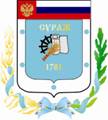 Контрольно-счетная палата Суражского муниципального района243 500, Брянская область, г. Сураж, ул. Ленина, 40, оф. 46 Тел. (48330) 2-11-45, E-mail: c.palata@yandex.ruЗаключениепо результатам экспертно-аналитического мероприятия  «Экспертиза исполнения  бюджета Лопазненского сельского поселения» за 1 полугодие 2020 года»г. Сураж                                                                                  28 августа 2020 года1.  Основание для проведения экспертизы: Федеральный закон от 07.02.2011г. №6-ФЗ «Об общих принципах организации и деятельности контрольно-счетных органов субъектов Российской Федерации и муниципальных образований», Положение от 26.12.2014г. №59 «О Контрольно-счетной палате Суражского муниципального района», пункт 1.2.6 плана работы Контрольно-счетной палаты на 2020 год, приказ № 17 от 15.08.2020 года.2.  Цель экспертизы: информация о ходе исполнения бюджета Лопазненского сельского поселения за 1 полугодие  2020 года.3. Предмет экспертизы: отчет об исполнении бюджета Лопазненского сельского поселения за 1 полугодие 2020 года, утвержденный постановлением Лопазненской сельской администрации от 07.08.2020 г.  №  22.Решением Лопазненского сельского Совета народных депутатов от 28.12.2019г. № 39 «О бюджете Лопазненского сельского поселения на 2020 год и на плановый период 2021 и 2022 годов» (далее - Решение о бюджете) на 2020 год утверждены основные характеристики бюджета:- общий объем доходов в сумме 2660,9 тыс. руб.;- общий объем расходов в сумме 2710,9 тыс. руб;- дефицит бюджета утвержден в сумме 50,0 тыс. рублей.В течение 1 полугодия 2020 года в бюджет Лопазненского сельского поселения 1 раз были внесены изменения (Лопазненского сельского Совета народных депутатов от 11.06.2020 года №53), где были утверждены основные характеристики бюджета:- общий объем доходов в сумме 3620,6 тыс. руб., увеличение к первоначально утвержденному бюджету составило 959,7 тыс. рублей, или 36,1%;- общий объем расходов в сумме 3925,3 тыс. руб., увеличение к первоначально утвержденному бюджету составило 1214,4 тыс. рублей, или 44,8%;- дефицит бюджета утвержден в сумме 304,7 тыс. рублей, увеличение к первоначально утвержденному бюджету составило 254,7 тыс. рублей, или в 6,1 раза.Исполнение за 1 полугодие 2020 года согласно отчета об исполнении бюджета Лопазненского сельского поселения составило:- по доходам 1670,3 тыс. руб.;- по расходам 1482,0 тыс. руб., - профицит бюджета составил в сумме 188,3 тыс. рублей.Основные параметры бюджета Лопазненского сельского поселения за 1 полугодие 2020 года представлены в таблице: тыс. рублейИсполнение за 1 полугодие 2020 года по доходам составило 46,1%, что на 67,4% (672,5 тыс. рублей) выше аналогичного периода прошлого года. Собственные доходы поселения за 1 полугодие 2020 года на 50,2% (394,9 тыс. рублей) выше исполнения прошлого года. Безвозмездные поступления выше исполнения соответствующего периода прошлого года в 2,3 раза (277,5 тыс. рублей). Исполнение  по расходам составило 37,8%, что на 7,9%  (107,9 тыс. рублей) выше, чем в 1 полугодии 2019 года. Исполнение доходной части бюджета за 1 полугодие 2020 годаВ отчетном периоде исполнение доходной части бюджета сложилось в размере 46,1% от уточненного годового плана. Собственные доходы исполнены на 44,7% от уточненных плановых назначений, исполнение налоговых доходов составляет  37,2%, неналоговых доходов – 55,7%. По безвозмездным поступлениям исполнение составляет  50,0%.          Динамика поступления  и структура доходов района за 1 полугодие 2020 года  тыс. рублейВ общем объеме доходов, поступивших за 1 полугодие 2020 года, налоговые и неналоговые доходы составляют  1181,4 тыс. рублей, или  70,7% в структуре доходов. При формировании собственных доходов бюджета за 1 полугодие 2020 года наибольший удельный вес в структуре налоговых доходов занимает Земельный налог – 43,6%, наименьший Налог на имущество физических лиц – 0,1%. Неналоговые доходы в структуре собственных доходов за 1 полугодие 2020 года составили 50,5% (596,8 тыс. рублей), наибольший удельный вес здесь занимают Доходы от продажи материальных и нематериальных активов .– 48,1% (567,7 тыс. рублей). Финансовая помощь из других бюджетов  получена  в сумме 488,9  тыс. рублей, или 29,3% от общего объема поступлений.  Наибольший удельный вес в структуре безвозмездных поступлений за 1 полугодие 2020 года занимают дотации  бюджетам  субъектов РФ  муниципальных образований – 91,7% (448,5 тыс. рублей). Налог на доходы физических лиц  за 1 полугодие 2020 года исполнен в объеме 44,5 тыс. рублей или 52,4% к уточненной бюджетной росписи. В структуре собственных доходов составляет 3,8%. Налога на имущество физических лиц за 1 полугодие 2020 года в бюджет поступило 1,5 тыс. рублей (0,8% к уточненной бюджетной росписи). В структуре собственных доходов налог на имущество физических лиц составляет 0,1%. Земельный налог за 1 полугодие 2020 года поступил в бюджет в объеме 515,5 тыс. рублей (39,7% к уточненной бюджетной росписи). В структуре собственных доходов земельный налог составляет 43,6%.Единый сельскохозяйственный налог за 1 полугодие 2020 года поступил в бюджет в объеме 23,0 тыс. рублей (в 4,6 раза превышает показатель уточненной бюджетной росписи). В структуре собственных доходов земельный налог составляет 1,9%.Государственной пошлины за 1 полугодие 2020 года в бюджет не поступало. Доходы от сдачи в аренду имущества, находящегося в оперативном управлении органов управления сельских поселений и созданных ими учреждений за 1 полугодие 2020 года не поступали.Доходы от продажи материальных и нематериальных активов за 1 полугодие 2020 года поступил в бюджет в объеме 567,7 тыс. рублей (55,7% к уточненной бюджетной росписи). В структуре собственных доходов земельный налог составляет 48,1%.Прочие неналоговые доходы за 1 полугодие 2020 года поступил в бюджет в объеме 29,1 тыс. рублей (72,8% к уточненной бюджетной росписи). В структуре собственных доходов земельный налог составляет 2,5%.Дотации за 1 полугодие 2020 года  поступали в бюджет в сумме 448,5 тыс. рублей (50,0% к уточненной бюджетной росписи). В структуре безвозмездных поступлений составляют  91,7%.Субвенции  бюджетам  субъектов РФ  муниципальных образований за 1 полугодие 2020 года поступили в бюджет в сумме 40,4 тыс. рублей (49,9% к уточненной бюджетной росписи). В структуре безвозмездных поступлений субвенции составляют 8,3%. Исполнение расходной части бюджета за 1 полугодие 2020 года Расходы бюджета за 1 полугодие 2020 года согласно годовой уточненной бюджетной росписи составили 3925,3 тыс. рублей,  исполнены в сумме 1482,0 тыс. рублей, или на 37,8%.  Исполнение бюджета производилось по 5 разделам бюджетной классификации. Наибольшее исполнение сложилось по разделу 04 «Национальная экономика» - 50,0% наименьшее по разделу 05 «Жилищно-коммунальное хозяйство» – 23,6%. Анализ расходных обязательств по разделам бюджетной классификации и структура расходов  за 1 полугодие 2020 г.тыс.рублейНаибольший удельный вес за 1 полугодие 2020 года в структуре расходов приходится на раздел 01 «Общегосударственные вопросы» составил – 52,4%, наименьший удельный вес занимает раздел 02 «Национальная экономика»  - 1,9%.Раздел 0100 «Общегосударственные вопросы» По данному разделу исполнение за 1 полугодие 2020 года составило 776,1 тыс. рублей, или 45,7% от уточненной бюджетной росписи, удельный вес в общей сумме расходов составил  52,4%.  Исполнение производится по подразделам: Подраздел 01 04 «Функционирование Правительства РФ, высших  исполнительных органов государственной власти субъектов РФ, местных администраций». Средства используются на содержание Главы администрации поселения и аппарата сельской администрации.        Подраздел 01 06 «Обеспечение деятельности финансовых, налоговых и таможенных органов и органов финансового (финансово-бюджетного) надзора».  Средства используются на оплату переданных полномочий по осуществлению внешнего финансового контроля, в соответствии с заключенными Соглашениями. Подраздел 01 13 «Другие общегосударственные вопросы». Средства используются мероприятия по решению вопросов местного значения в соответствии с полномочиями поселений.         Раздел 02 00 «Национальная оборона»По данному разделу за 1 полугодие 2020 года исполнение составило 31,9 тыс. рублей или 39,4% от уточненной бюджетной росписи, удельный вес в общей сумме расходов бюджета составляет 2,2%. Средства используются по подразделу 02 03 «Мобилизационная и вневойсковая подготовка» на осуществление отдельных государственных полномочий по первичному воинскому учету. Раздел 03 00 «Национальная безопасность и правоохранительная деятельность»По данному разделу за 1 полугодие 2020 года исполнение составило 313,5 тыс. рублей или 46,1% от уточненной бюджетной росписи, удельный вес в общей сумме расходов бюджета составляет 21,2%. Средства используются по подразделу 03 10 «Обеспечение пожарной безопасности» на содержание пожарной команды по обеспечению пожарной безопасности.  Раздел 04 00 «Национальная экономика»По данному разделу за 1 полугодие 2020 года исполнение составило 27,5 тыс. рублей или 47,3% от уточненной бюджетной росписи, удельный вес в общей сумме расходов бюджета составляет 1,9%. Средства используются по подразделу 0412 «Другие вопросы в области национальной экономики» на мероприятия по землеустройству и землепользованию.Раздел 05 00 «Жилищно-коммунальное хозяйство»По данному разделу исполнение за 1 полугодие 2020 года составило  332,9 тыс. рублей или 23,6% от уточненной бюджетной росписи, удельный вес в общей сумме расходов составил 22,5%. Средства используются по подразделу 05 03 «Благоустройство» на организацию электроснабжения населения, обеспечение оказания ритуальных услуг и содержание мест захоронения, создание социально-благоприятной среды, благоустройство.Раздел 10 00 «Социальная политика»По данному разделу за 1 полугодие 2020 года исполнение отсутствует. Исполнение расходов производится по подразделам:Подраздел 10 01 «Пенсионное обеспечение» на выплату доплат к государственным пенсиям.Подраздел «Другие вопросы в области социальной политики».Анализ источников финансирования дефицита бюджетаСогласно первоначального Решения о бюджете  Лопазненского сельского поселения на 2020 год утвержден  дефицит сумме 50,0 тыс. рублей, при этом утверждены источники финансирования дефицита бюджета – изменение остатков на счетах по учету средств бюджета.С учетом внесенных изменений в решение о бюджете поселения дефицит составил 307,7 тыс. рублей.Остаток на счете бюджета на 01.01.2020г. составил – 304,8 тыс. рублей, на 01.07.2020г. -  493,1 тыс. рублей. Ограничения, предъявляемые к предельному размеру дефицита бюджета, установленные частью 3 статьи 92.1 Бюджетного кодекса РФ соблюдены.По данным отчета об исполнении бюджета за 1 полугодие 2020 года бюджет исполнен с профицитом в объеме 188,3 тыс. рублей.                                                  Исполнение целевых программРешением Лопазненского сельского Совета народных депутатов от 28.12.2019г. № 39 «О бюджете Лопазненского сельского поселения на 2020 год и плановый период 2021 и 2022 годов» были запланированы бюджетные ассигнования на реализацию 3 муниципальных целевых программ:- «Реализация полномочий органов местного самоуправления Лопазненского сельского поселения на 2020-2022 годы»;- «Управление муниципальными финансами Лопазненского сельского поселения на 2020-2022 годы»;- «Обеспечение пожарной безопасности Лопазненского сельского поселения на 2020-2022 годы».Общая сумма расходов по целевым программам утверждена (с учетом изменений) в размере 3919,7 тыс. рублей, что составляет 99,9% от общего объема расходов запланированных на 2020 год. (тыс. рублей)Кассовое исполнение по программам составило 1481,4 тыс. рублей, или 37,8% от уточненной бюджетной росписи. Наиболее высокое исполнение по программе  03 «Обеспечение пожарной безопасности Лопазненского сельского поселения на 2020-2022 годы» - 46,1%.Расходы, не отнесенные к муниципальным программам (непрограммные расходы) в 1 полугодии 2020 года, запланированы в сумме 5,5 тыс. рублей, исполнены на сумму 0,5 тыс. рублей или на 9,0%.Анализ квартальной бюджетной отчетности на предмет соответствия нормам законодательстваСостав представленной квартальной бюджетной отчетности содержит полный объем форм бюджетной отчетности, установленный Инструкцией №191н, утвержденной приказом Минфина России от 28.12.2010 года.Результаты анализа указанных форм бюджетной отчётности подтверждают их составление с соблюдением порядка, утверждённого Инструкциями №191н и №33н, а так же соответствие контрольных соотношений между показателями форм годовой бюджетной отчётности, проанализирована полнота и правильность заполнения форм бюджетной отчетности. Проверкой установлено, что состав представленной к проверке отчетности не в полной мере соответствует Инструкции 191н (в редакции    от 12.05.2020г.): - не представлены формы: ф. 0503117-НП «Отчет об исполнении бюджета по национальным проектам», ф. 0503128-НП «Отчет о бюджетных обязательствах по национальным проектам»  и причина их непредставления в пояснительной записке не указана.Кроме того, представленная к проверке ф. 0503128 «Отчет о бюджетных обязательствах» не соответствует утвержденной Инструкцией 191н (в ред. 12.05.2020г.)Проверка соответствия отчета поселения бюджетной классификации Российской Федерации В рамках проведенного анализа исполнения бюджета поселения за              1 полугодие 2020 года проанализирована полнота и правильность заполнения приложений к отчету об исполнении бюджета Лопазненского сельского поселения за 1 полугодие 2020 года. Представленный отчет об исполнении бюджета поселения соответствует требованиям приказа Министерства финансов Российской Федерации от 08 июня 2018 года № 132н «О порядке формирования и применения кодов бюджетной классификации Российской Федерации, их структуре и принципах назначения». Выводы Проведенное экспертно-аналитическое мероприятие «Экспертиза исполнения бюджета Лопазненского сельского поселения за 1 полугодие 2020 года» позволяет сделать следующие выводы:1.В отчетном периоде плановый бюджет Лопазненского сельского поселения с учетом внесенных изменений составил:- общий объем доходов в сумме 3620,6 тыс. руб.;- общий объем расходов в сумме 3925,3 тыс. руб.;- дефицит бюджета утвержден в сумме 304,7 тыс. рублей.       2.   Результаты исполнения бюджета за 1 полугодие 2020 года составил:- по доходам 1670,3 тыс. руб. – 46,1%;- по расходам 1482,0 тыс. руб. – 37,8%, - профицит бюджета составил 188,3 тыс. рублей.3. Фактическое исполнение по Единому сельскохозяйственному налогу за 1 полугодие 2020 года в 4,6 раза превышает показатель уточненной бюджетной росписи, что свидетельствует о недостаточном  качестве планирования доходов.4. Кассовое исполнение по программам составило 1481,4 тыс. рублей, или 37,8% от уточненной бюджетной росписи. Наиболее высокое исполнение по программе  03 «Обеспечение пожарной безопасности Лопазненского сельского поселения на 2020-2022 годы» - 46,1%.Расходы, не отнесенные к муниципальным программам (непрограммные расходы) в 1 полугодии 2020 года, запланированы в сумме 5,5 тыс. рублей, исполнены на сумму 0,5 тыс. рублей или на 9,0%.5. Результаты анализа представленных к проверке форм бюджетной отчётности на соответствие их составления с Инструкциями №191н и №33н, выявили следующее:- не представлены формы: ф. 0503117-НП «Отчет об исполнении бюджета по национальным проектам», ф. 0503128-НП «Отчет о бюджетных обязательствах по национальным проектам»  и причина их непредставления в пояснительной записке не указана.- представленная к проверке ф. 0503128 «Отчет о бюджетных обязательствах» не соответствует утвержденной Инструкцией 191н (в ред. 12.05.2020г.)6. Отчет подготовлен в рамках полномочий Лопазненской сельской администрации Суражского района и удовлетворяет требованиям полноты отражения средств бюджета по доходам и расходам и источникам финансирования дефицита бюджета. Предложения Направить заключение Контрольно-счетной палаты главе Лопазненской  сельской администрации с предложениями: 1.Уточнить прогнозируемый объем поступления по Единому сельскохозяйственному налогу2.Принимать меры по своевременному исполнению мероприятий в рамках программ поселения.  3. Формирование отчетности производить в строгом соответствии с требованиями Инструкции о порядке составления и представления годовой, квартальной и месячной бюджетной отчетности об исполнении бюджетов бюджетной системы Российской Федерации, утвержденной приказом Минфина России от 28.12.2010 №191н.ПредседательКонтрольно-Счетной палаты                                     Суражского муниципального района                                   Н.В. ЖидковаНаименование показателяКассовое исполнение за 1 полугодие 2019гУточненная бюджетная роспись за  2020г.Кассовое исполнение за 1 полугодие 2020г.% исполнения к уточненной бюджетной росписиОтношение 1 пол. 2020г. к 1 пол. 2019г., (+,-)Отношение 1 пол.2020г. к 1 пол. 2019г., %Доходы бюджета всего в т.ч.997,83620,61670,346,1672,5167,4Налоговые и неналоговые доходы786,42642,71181,344,7394,9150,2Безвозмездные поступления211,4977,9488,950,0277,5231,3Расходы бюджета1374,13925,31482,037,8107,9107,9Дефицит (+), Профицит (-)-376,3-304,7188,3-61,8564,6-50,0Наименование показателяУточнен-ная бюджетная роспись на 2020 годИспол-нение за 1 полугодие 2020 года% испол-нения к уточненной бюджетной росписиСтруктура% НАЛОГОВЫЕ И НЕНАЛОГОВЫЕ ДОХОДЫ                                       2642,71181,444,770,7 НАЛОГОВЫЕ ДОХОДЫ                                       1571,0584,537,249,5Налог на доходы  физических  лиц 85,044,552,43,8Налог на имущество физических лиц181,01,50,80,1Земельный налог1300,0515,539,743,6Единый сельскохозяйственный налог5,023,0в 4,6 раза1,9Государственная пошлина0,00,00,00,0Задолженность и перерасчеты по отмененным налогам и сборам и иным обязательным платежам00,00,00,0НЕНАЛОГОВЫЕ ДОХОДЫ                                       1071,7596,855,750,5Доходы от сдачи в аренду имущества, находящегося в оперативном управлении12,00,00,00,0Доходы от продажи материальных и нематериальных активов1019,7567,755,748,1Прочие неналоговые доходы40,029,172,82,5БЕЗВОЗМЕЗДНЫЕ ПОСТУПЛЕНИЯ977,9488,950,029,3Дотации бюджетам субъектов РФ  и муниципальных образований897,0448,550,091,7Субсидии бюджетам субъектов РФ  и муниципальных образований0,00,00,00,0Субвенции  бюджетам  субъектов РФ  муниципальных образований80,940,449,98,3Итого:3620,61670,346,1100,0Наименование разделовРазделУточнен-ная бюджетная роспись на 2020 годИспол-нение за 1 полугодие 2020 года% испол-нения к уточненной бюджетной росписиСтруктура%Итого расходов:3925,31482,037,8100,0ОБЩЕГОСУДАРСТВЕННЫЕ ВОПРОСЫ011698,6776,145,752,4НАЦИОНАЛЬНАЯ ОБОРОНА0280,931,939,42,2НАЦИОНАЛЬНАЯ БЕЗОПАСНОСТЬ И ПРАВООХРАНИТЕЛЬНАЯ ДЕЯТЕЛЬНОСТЬ03680,0313,546,121,2НАЦИОНАЛЬНАЯ ЭКОНОМИКА0455,027,550,01,9ЖИЛИЩНО-КОММУНАЛЬНОЕ ХОЗЯЙСТВО051410,9332,923,622,5СОЦИАЛЬНАЯ ПОЛИТИКА100,00,00,00,0Наименование показателяУточнен-ная бюджет-ная роспись за 2020г.Кассовое испол-нение за 1 полугодие2020г.% испол-нения к уточненной бюджет-ной росписи01 «Реализация полномочий органов местного самоуправления Лопазненского сельского поселения на 2020-2022 годы»3158,91136,036,002 «Управление муниципальными финансами Лопазненского сельского поселения на 2020-2022 годы»80,831,939,503 «Обеспечение пожарной безопасности Лопазненского сельского поселения на 2020-2022 годы»680,0313,546,1Итого:3919,71481,437,8